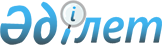 Бәйтерек ауданы әкімінің 2023 жылғы 13 наурыздағы № 10 "Бәйтерек ауданы аумағында жергілікті ауқымдағы табиғи сипаттағы төтенше жағдайды жариялау туралы!" шешімінің күші жойылды деп тану туралыБатыс Қазақстан облысы Бәйтерек ауданы әкімінің 2023 жылғы 6 қыркүйектегі № 31 шешімі
      Қазақстан Республикасының "Құқықтық актілер туралы" Заңының 27-бабына сәйкес, ШЕШІМ ҚАБЫЛДАДЫМ:
      1. Бәйтерек ауданы әкімінің 2023 жылғы 13 наурыздағы №10 "Бәйтерек ауданы аумағында жергілікті ауқымдағы табиғи сипаттағы төтенше жағдайды жариялау туралы" шешімінің күші жойылды деп танылсын.
      2. Осы шешім қол қойылған күнінен бастап қолданысқа енгiзiледi.
					© 2012. Қазақстан Республикасы Әділет министрлігінің «Қазақстан Республикасының Заңнама және құқықтық ақпарат институты» ШЖҚ РМК
				
      Аудан әкімі

М.Токжанов
